АДМИНИСТРАЦИЯ КРУГЛЯНСКОГО СЕЛЬСКОГО ПОСЕЛЕНИЯАЗОВСКОГО РАЙОНА РОСТОВСКОЙ ОБЛАСТИОФИЦИАЛЬНЫЙ ВЕСТНИККРУГЛЯНСКОГО СЕЛЬСКОГО ПОСЕЛЕНИЯ           Главный редактор:        Н.П. Горностаев       Редакционная коллегия:       Р.А. Олибаш (заместитель Главного редактора)       Ю.В. Самарская (ответственный секретарь)       Ж.М. Гербер       Н.И. Жигулина       Н.С. Савенко               Т.Г. КравченкоВыпуск № 5 от 01.08.2022 г.Июль  2022 г.с. КруглоеСОДЕРЖАНИЕ             ОБЪЯВЛЕНИЕ      Круглянский  Дом Культуры подает заявку на участие в Областной программе «Инициативное бюджетирование»   В рамках программы планируется заменить «одежду сцены» и кресла в зрительном зале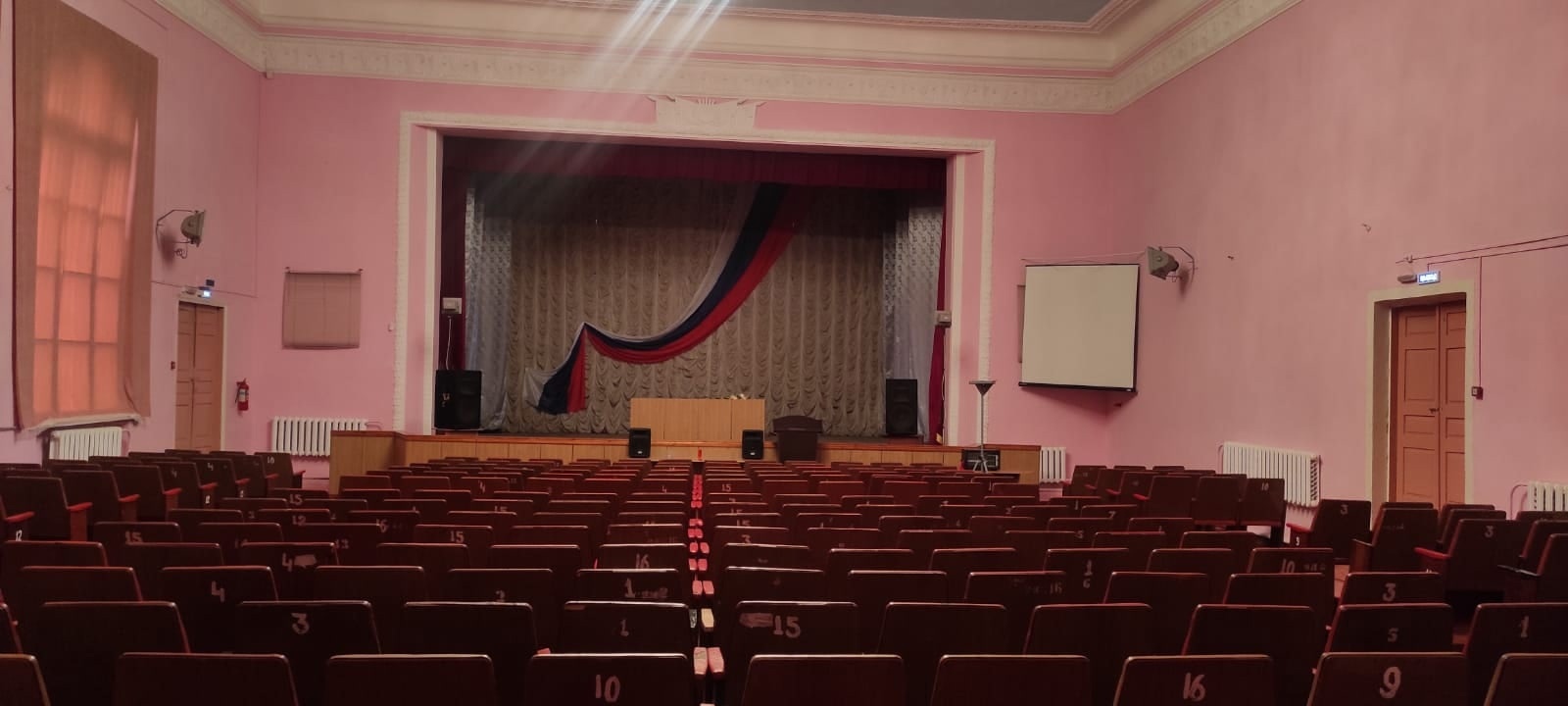 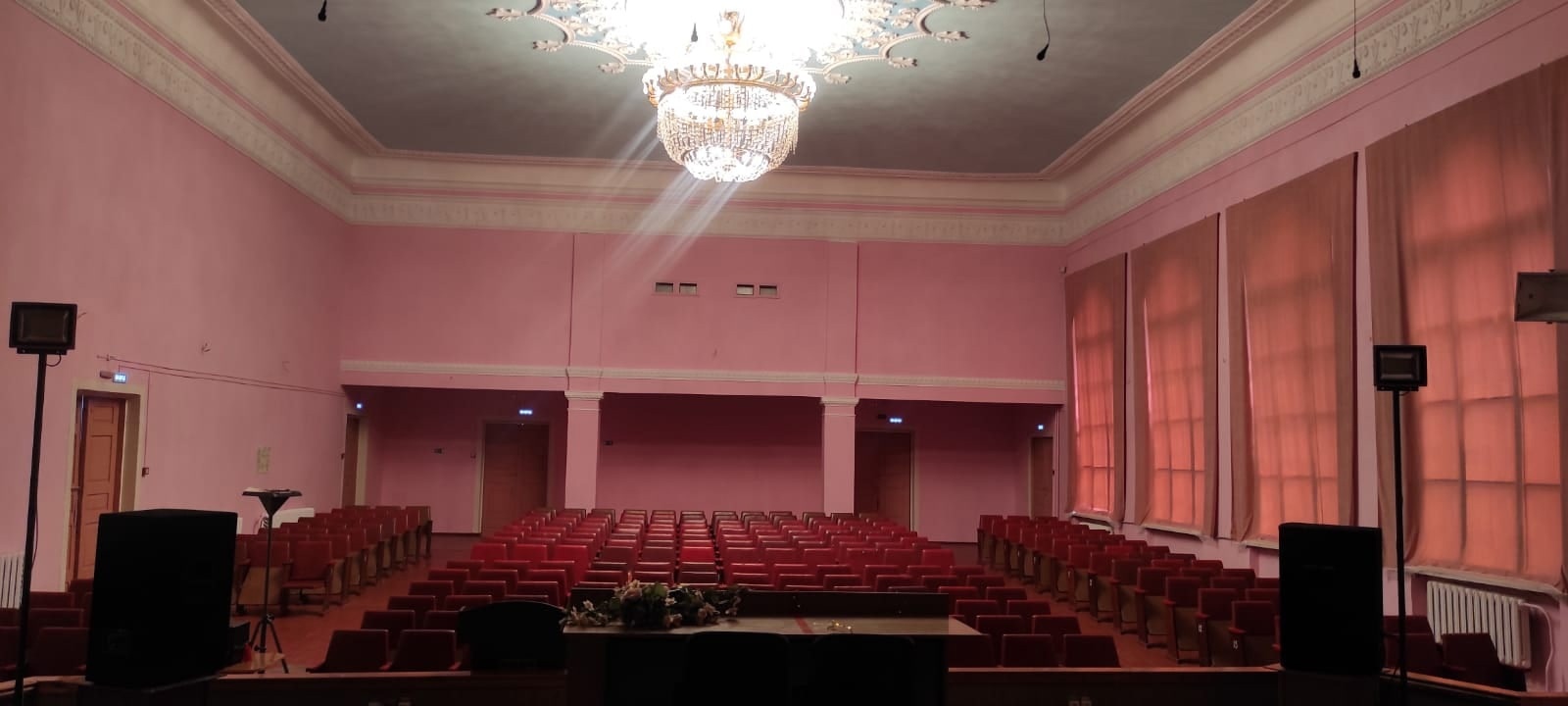                                Протокол № 1 собрания граждан Круглянского сельского поселения Азовского района Ростовской области о выдвижении инициативного проекта, по изготовлению одежды сцены для муниципального бюджетного учреждения культуры сельский Дом Культуры с. Круглое Администрации Круглянского сельского поселения, направленного на решение вопроса местного значенияДата проведения собрания граждан: 29 июля 2022г.Место проведения собрания граждан: Зал МБУК СДК с. КруглоеВремя начала собрания граждан: 15 часов 00 минут.Время окончания собрания граждан: 15 часов 45 минут.Присутствовало 280 человек (по списку согласно приложению № 1).Председатель собрания: Горностаев Николай Павлович                                                                                                     (ФИО)________________________________________________________________________Секретарь собрания: Олибаш Наталья Георгиевна                                 			             (ФИО)________________________________________________________________________.1. Об избрании председателя собрания граждан о выдвижении инициативного проекта.СЛУШАЛИ: Горностаева Николая Павловича.ГОЛОСОВАЛИ:«за» – 280;«против» – 0;«воздержались» – 0.РЕШИЛИ:Избрать председателем собрания граждан Горностаева Николая Павловича.2. О формировании – повестки дня собрания граждан.СЛУШАЛИ:Председателя собрания граждан Горностаева Николая Павловича.с предложением утвердить следующую повестку дня собрания граждан:1. Об избрании секретаря собрания граждан.2. О рассмотрении вопроса о целесообразности реализации инициативного проекта и поддержке его выдвижения.3. Об определении форм и размеров финансового, имущественного и трудового в реализации инициативного проекта.4. Об определении представителей, ответственных за направление инициативного проекта в Администрацию, а также осуществление иных действий, в том числе сбор и подготовку необходимых документов от имени участников настоящего собрания:ГОЛОСОВАЛИ:«за» – 280;«против» – 0;«воздержались» – 0.РЕШИЛИ:Утвердить предложенную повестку дня собрания граждан.2. По первому вопросу повестки дня собрания граждан:СЛУШАЛИ: Горностаева Николая ПавловичаГОЛОСОВАЛИ:«за» – 280;«против» – 0;«воздержались» – 0.РЕШИЛИ:Избрать секретарем собрания граждан: Олибаш Наталью Георгиевну.3. По второму вопросу повестки дня собрания граждан:СЛУШАЛИ: Горностаева Николая Павловича,(ФИО)СЛУШАЛИ: Романову Людмилу Валентиновну,(ФИО)ГОЛОСОВАЛИ:«за» – 280;«против» – 0;«воздержались» – 0.РЕШИЛИ:1. Поддержать выдвижение инициативного проекта: по изготовлению одежды сцены для муниципального бюджетного учреждения культуры сельский Дом Культуры с. Круглое Администрации Круглянского сельского поселенияи признать целесообразным его реализацию на территории Круглянского сельского поселения.2. Установить, что исходя из имеющихся расчетов и документации стоимость реализации инициативного проекта будет составлять 2 267,60 тыс. рублей.4. По третьему вопросу повестки дня собрания граждан:СЛУШАЛИ: Горностаева Николая ПавловичаГОЛОСОВАЛИ:«за» – 280;«против» – 0;«воздержались» – 0.РЕШИЛИ:1. Установить, что на реализацию инициативного проекта физическими лицами будет направлено 115,00 тыс. рублей.2. Установить, что трудовое участие в реализации инициативного проекта примут 200 человек (по списку согласно приложению № 2).5. По четвертому вопросу повестки дня собрания граждан:СЛУШАЛИ: Горностаева Николая ПавловичаГОЛОСОВАЛИ:«за» – 280;«против» – 0;«воздержались» – 0.РЕШИЛИ:Определить представителей, ответственных за направление инициативного проекта в Администрацию Круглянского сельского поселения, а также осуществление иных действий, в том числе сбор и подготовку необходимых документов от имени участников настоящего голосования:Председатель собрания граждан: _______________________		                           	Горностаев Николай Павлович (подпись) 								(ФИО)Секретарь собрания граждан: _______________________			                        Олибаш Наталья Георгиевна (подпись) 								(ФИО)        Приложение № 1                                                                                                  к протоколу № 1                                                                                                  собрания граждан о выдвижении инициативного 									         29.07.2022СПИСОКграждан, присутствовавших на собрании граждан о выдвиженииинициативного проекта Дата проведения собрания граждан: 29.07.2022г.Председатель собрания граждан: _______________________		                           	Горностаев Николай Павлович (подпись) 								(ФИО)Секретарь собрания граждан: _______________________			                        Олибаш Наталья Георгиевна (подпись) 								                                                                                                                                                   Приложение № 2                                                                                                                 к протоколу № 1собрания граждан о выдвижении инициативного проекта                                                                                                               29.07.2022 СПИСОКграждан, изъявивших желание принять трудовое участие в реализации инициативного проектаДата проведения собрания граждан: 29.07.2022г.Председатель собрания граждан: _______________________		                           	Горностаев Николай Павлович (подпись) 								(ФИО)Секретарь собрания граждан: _______________________			                        Олибаш Наталья Георгиевна (подпись) 								(ФИО)Протокол № 2собрания граждан Круглянского сельского поселения Азовского района Ростовской области о выдвижении инициативного проекта, по приобретению кресел зрительного зала для муниципального бюджетного учреждения культуры сельский Дом Культуры с. Круглое Администрации Круглянского сельского поселения, направленного на решение вопроса местного значенияДата проведения собрания граждан: 29 июля 2022г.Место проведения собрания граждан: Зал МБУК СДК с. КруглоеВремя начала собрания граждан: 16 часов 00 минут.Время окончания собрания граждан: 16 часов 45 минут.Присутствовало 280 человек (по списку согласно приложению № 1).Председатель собрания: Горностаев Николай Павлович                                                                                                     (ФИО)________________________________________________________________________Секретарь собрания: Олибаш Наталья Георгиевна                                 			             (ФИО)________________________________________________________________________.1. Об избрании председателя собрания граждан о выдвижении инициативного проекта.СЛУШАЛИ: Горностаева Николая Павловича.ГОЛОСОВАЛИ:«за» – 280;«против» – 0;«воздержались» – 0.РЕШИЛИ:Избрать председателем собрания граждан Горностаева Николая Павловича.2. О формировании – повестки дня собрания граждан.СЛУШАЛИ:Председателя собрания граждан Горностаева Николая Павловича.с предложением утвердить следующую повестку дня собрания граждан:1. Об избрании секретаря собрания граждан.2. О рассмотрении вопроса о целесообразности реализации инициативного проекта и поддержке его выдвижения.3. Об определении форм и размеров финансового, имущественного и трудового в реализации инициативного проекта.4. Об определении представителей, ответственных за направление инициативного проекта в Администрацию, а также осуществление иных действий, в том числе сбор и подготовку необходимых документов от имени участников настоящего собрания:ГОЛОСОВАЛИ:«за» – 280;«против» – 0;«воздержались» – 0.РЕШИЛИ:Утвердить предложенную повестку дня собрания граждан.2. По первому вопросу повестки дня собрания граждан:СЛУШАЛИ: Горностаева Николая ПавловичаГОЛОСОВАЛИ:«за» – 280;«против» – 0;«воздержались» – 0.РЕШИЛИ:Избрать секретарем собрания граждан: Олибаш Наталью Георгиевну.3. По второму вопросу повестки дня собрания граждан:СЛУШАЛИ: Горностаева Николая Павловича,(ФИО)СЛУШАЛИ: Романову Людмилу Валентиновну,(ФИО)ГОЛОСОВАЛИ:«за» – 280;«против» – 0;«воздержались» – 0.РЕШИЛИ:1. Поддержать выдвижение инициативного проекта: по приобретению кресел зрительного зала для муниципального бюджетного учреждения культуры сельский Дом Культуры с. Круглое Администрации Круглянского сельского поселенияи признать целесообразным его реализацию на территории Круглянского сельского поселения.2. Установить, что исходя из имеющихся расчетов и документации стоимость реализации инициативного проекта будет составлять 2 376,67 тыс. рублей.4. По третьему вопросу повестки дня собрания граждан:СЛУШАЛИ: Горностаева Николая ПавловичаГОЛОСОВАЛИ:«за» – 280;«против» – 0;«воздержались» – 0.РЕШИЛИ:1. Установить, что на реализацию инициативного проекта физическими лицами будет направлено 120,00 тыс. рублей.2. Установить, что трудовое участие в реализации инициативного проекта примут 200 человек (по списку согласно приложению № 2).5. По четвертому вопросу повестки дня собрания граждан:СЛУШАЛИ: Горностаева Николая ПавловичаГОЛОСОВАЛИ:«за» – 280;«против» – 0;«воздержались» – 0.РЕШИЛИ:Определить представителей, ответственных за направление инициативного проекта в Администрацию Круглянского сельского поселения, а также осуществление иных действий, в том числе сбор и подготовку необходимых документов от имени участников настоящего голосования:Председатель собрания граждан: _______________________		                           	Горностаев Николай Павлович (подпись) 								(ФИО)Секретарь собрания граждан: _______________________			                        Олибаш Наталья Георгиевна (подпись) 								(ФИО)        Приложение № 1                                                                                                  к протоколу № 2                                                                                                  собрания граждан о выдвижении инициативного 										29.07.2022СПИСОКграждан, присутствовавших на собрании граждан о выдвиженииинициативного проекта Дата проведения собрания граждан: 29.07.2022г.Председатель собрания граждан: _______________________		                           	Горностаев Николай Павлович (подпись) 								(ФИО)Секретарь собрания граждан: _______________________			                        Олибаш Наталья Георгиевна (подпись) 								(ФИО)Приложение № 2                                                                                                                 к протоколу № 2собрания граждан о выдвижении инициативного проекта                                                                                                                         29.07.2022 СПИСОКграждан, изъявивших желание принять трудовое участие в реализации инициативного проектаДата проведения собрания граждан: 29.07.2022г.Председатель собрания граждан: _______________________		                           	Горностаев Николай Павлович (подпись) 								(ФИО)Секретарь собрания граждан: _______________________			                        Олибаш Наталья Георгиевна (подпись) 								(ФИО)ВЕСТНИК КРУГЛЯНСКОГОСЕЛЬСКОГО ПОСЕЛЕНИЯПодписано в печать 01.08.2022 г.Формат А 4, 70 л., бумага писчая.Тираж 20 экз.Адрес редакции:346772 Ростовская областьАзовский район с. Круглое, ул. Мира, 64 «Г»Тел. 8 (86342) 91-1-38№НаименованиеСтр.1Объявление32                                      Протокол № 1 собрания граждан Круглянского сельского поселения Азовского района Ростовской области о выдвижении инициативного проекта, по изготовлению одежды сцены для муниципального бюджетного учреждения культуры сельский Дом Культуры с. Круглое Администрации Круглянского сельского поселения, направленного на решение вопроса местного значения4-363                                      Протокол № 2собрания граждан Круглянского сельского поселения Азовского района Ростовской области о выдвижении инициативного проекта, по приобретению кресел зрительного зала для муниципального бюджетного учреждения культуры сельский Дом Культуры с. Круглое Администрации Круглянского сельского поселения, направленного на решение вопроса местного значения37-69№п/п(ФИО полностью)Контактный телефонАдрес электронной почты12341Романова Людмила Валентиновна89515103815sdk.krugloe@yandex.ru2Кравченко Татьяна Георгиевна89286165010sp01008@yandex.ru№ п/пФИОАдресПодпись12341Ерошов Василий СемёновичКруглое ул. Мира №103 «а»2Гребенщикова Галина АлександровнаКруглоеул. Комсомольская №23Гришина Елизавета ЯковлевнаКруглое, ул. Пролетарская №914Гавриленко Галина ФедоровнаСтефанидинодар ул. Кошевого   №145Матющенко Евгения Геннадьевна Круглое ул. Мира №416Аракелян Амалик Артаваздовна Круглое ул. Горького7Пряхин Василий ПавловичКруглое ул. Мира №17 «а»8Зинченко Наталья ПетровнаКруглое ул. Пролетарская №18 «б»9Бабич Валентина ИвановнаСтефанидинодар ул. Кошевого   №3810Ботнарь Арпик ИлюшевнаКруглое ул. Крупской №411Бондарь  Татьяна  ПетровнаКруглое пер. Калинина №3212Ефимов  Георгий СеменовичКруглое пер. Буденного 13Ерошов Николай  АлександровичКруглое пер. Чехова №514Енюшин Юрий ИвановичКруглое ул. Мира №16 «б»15Ерошов Андрей АлександровичКруглое пер. Чехова №516Ефимов Анатолий ВладимировичКруглое ул. Мира №8017Девятил Татьяна Алексеевна Круглое пер. Калинина №3018Дехтярева  Раиса  ИвановнаКруглое  пер. Куйбышева №34 «а»19Васильченко  Валентина Михайловна Круглое ул. Мира №12320Демидченко  Виктор ФедоровичКруглое пер. Чехова №1221Бабенко  Василий Андреевич Круглое пер. Шолохова №24 «а»22Джавуксян Ануш Сергеевна Круглое пер. Партизанский №1 «б»23Витренко Юлия Валерьевна Круглое пер. Партизанский №2024Величко  Любовь ВладимировнаКруглоеул. Кошевого  №12 «а»25Лубенец Андрей АндреевичКруглое пер. Луначарского №2126Лазарев Сергей АлексеевичКруглое пер.Калинина №15 «а»27Лубенец Алексей ВасильевичКруглое ул. Горького №128Лубенец Павел ВладимировичКруглое ул. Горького № 2 «а»29Барсегян Карине ПашковнаКруглоеПер. Придорожный № 430Ерошов Александр  АлександровичКруглое пер. Чехова №531Литвиненко Николай ПавловичКруглое ул. Мира №103 «Б»32Волкова  Нина  ВасильевнаКруглое пер. Ленина  №4333Ложкин  Евгений АлексеевичКруглоепер. Шолохова №22  «а»34Бацурина Сюзанна  РуславовнаКруглоеул. Крупской №4235Берестовая   Марина  АлексеевнаКруглоеул. Мира № 7036Богус Елена ИвановнаКруглоеул. Мира № 3937Буравицкая   Оксана ИвановнаКруглоеул. Мира №2038Богодух Александра ВадимовнаКруглоеул. Мира № 4639Белецкая Марина  АнатольевнаКруглоеул. Горького  №7840Дудко  Анатолий ПавловичКруглоеул. Горького  №6341Духов Леонид ВасильевичКруглое пер. Чехова № 17 «а»42Доних Николай  ФедоровичКруглоеул. Кошевого  №1843Девятилов Анатолий  ВладимировичКруглое пер. Куйбышева №1244Дорошенко Эдуард АлександровичКруглое 45Данилов  Андрей  ГеоргиевичКруглоепер. Шолохова №9  46Еременко  Стела РадиковнаКруглоеул. Мира № 46 «а»47 Евтушенко Елена АлександровнаЗаймо – Обрыв ул. Мира №748Егорова Галина АлександровнаКруглое ул.Крупской №2449Ерошова Татьяна ВасильевнаКруглоеул. Мира № 11350Еремина Ирина АлександровнаКруглое пер. Луначарского №1451Ерошова Юлия ЮрьевнаКруглое ул. 60 лет СССР д.5кв.252Демидченко Алексей Николаевич53Доценко Владимир АлексеевичКруглое ул. Кошевого №1254Ерошова  Анна АлександровнаКруглое ул.Горького №3355Ефимова  Анна  Александровна Круглое ул. Мира №8056Никофоряк  Ксения  ПавловнаКруглое ул. Крупской № 3357Кива  Ольга  АлександровнаКруглое пер. Буденного №258Долженко Дарья  ВладимировнаКруглое ул. Пролетарская №159Котова  Елена  Викторовна Круглоеул. Комсомольская №3460Кожевникова  Татьяна  Юрьевна Круглое ул. Пролетарская №1461Денисовская  Нина  Ивановна Круглоеул. Мира № 2362Котова  Надежда Алексеевна Круглоеул. Комсомольская №3463Дороднова  Наталья АлександровнаКруглое ул. Горького  №2164Аракелян  Джульетта ОвсеновнаКруглое ул. Горького  №4265Демченко  Елена ВладимировнаКруглое ул. 60 лет СССР д.7кв.266Диминенко Любовь ДемьяновнаКруглоеул. Мира № 2567Козыренко  Светлана  Анатольевна Круглое ул. Горького  №4268Аверьянова  Кристина ВикторовнаКруглое ул. Крупской №2669Краснокутская Татьяна  НиколаевнаКруглое ул. Пролетарская №7970Аронова Светлана СтепановнаКруглое ул. Комарова  №1471Асташова  Алина МаратовнаКруглоеул. Комсомольская №2672Квитченко Ольга  Николаевна Круглоеул. Мира № 2573Ан Роза СергеевнаКруглоеул. Мира № 61 «а»74Кудлай Елена ПетровнаКруглое пер. Куйбышева  №3575Козловская Валентина  СергеевнаКруглое пер. Буденного  №3876Колышкина  Инна ИвановнаКруглое ул. Кошевого  №4077Данилейко Оксана СергеевнаКруглое пер. Шолохова № 1878Духова Светлана  МихайловнаКруглое пер. Чехова  №17 «а»79Кузнецова  Марина  ВалерьевнаКруглое ул. Кошевого  №4280Картавая  Екатерина  ВасильевнаКруглое пер. Куйбышева  №2381Конак Ирина ДмитриевнаКруглое  ул. Морская  №282Ким Ира ГермановнаКруглоеул. Мира № 12083Андриенко  Анна КонстантиновнаКруглое пер. Куйбышева  №3284Кириченко Татьяна  ВикторовнаКруглоеул. Комсомольская №1185Андриенко Ангелина  АндреевнаКруглое пер. Куйбышева  №4086Козлова  Ольга ВикторовнаКруглоеул. Мира № 21 «г»87Кравченко Татьяна  ВикторовнаКруглое ул.  60 лет СССР д.10кв.288Картавая Елена НиколаевнаКруглое пер. Куйбышева  №4089Ахметьянова  Инна  ГеоргиевнаКруглое пер.Ломоносова  №290Ахметьянова Екатерина ВладимировнаКруглое ул. Кошевого  № 18 «а»91Аветисян Виола СергеевнаКруглое пер. Куйбышева  №792Алексеенко Надежда  ЯковлевнаКруглое пер.Ломоносова  №1693Артиева Татьяна  Андреевна Круглое ул. Горького  №4494Карецкая Дарья ВладимировнаКруглое пер. Ленина №2 «в»95Кошеленкова Анастасия АлексеевнаКруглоеул. Мира № 2696Котлубай   Наталья Николаевна Круглое ул. Комарова №1297Короленко Евгения ЛеонидовнаКруглоеул. Мира № 5598Клименко Надежда  ГригорьевнаКруглое ул. Пролетарская № 2599Кайтаз Ирина АлександровнаКруглое пер.Ломоносова  №12100Козыренко Эльвира ВячеславовнаКруглое ул. Горького  №17 «а»101Контаренко Инна Андреевна102Денисенко Марина ВасильевнаКруглое ул. Мира  №  1 «а»103Довгань Мария МихайловнаКруглое пер. Чехова №17104Диканская Оксана ЮрьевнаКруглоеул. Мира № 117 «а»105Дудко Светлана  НиколаевнаКруглое ул. Горького  №63106Дмитриева Людмила Анатольевна Круглоеул. Комсомольская №40107Давидова Елизавета МихайловнаКруглое ул. Комарова №17108Девяткина  Любовь ИвановнаКруглое пер. Чехова №23 «б»109Двигубская Светлана ЕвгеньевнаКруглоеул. Мира № 147110Дудко  Дарья Антоновна Круглое пер. Шолохова № 31111Давиденко Юлия ГеннадьевнаКруглое ул. Степная  №1112Дзюба Анна ЕвгеньевнаКруглоеул. Мира № 117113Духова  Светлана МихайловнаКруглое пер. Чехова №17 «а»114Буравицкий  Анатолий  СеменовичСтефанидинодар  пер. Победы №9115Дзюба  Марина  ВалентиновнаКруглое ул. Мира №117116Кузнецова  Татьяна  ВикторовнаКруглое пер. Буденного  №6117Краснокутская  Вера  Олеговна Круглоеул. Мира № 113118Агофонченко  Вера  ДмитриевнаКруглое пер. Ломоносова №7119Антипова  Надежда  АлександровнаКруглое пер. Титова №4120Артемова Екатерина МихайловнаКруглое пер. Ленина № 5121Арсланова Ирина СуфимовнаКруглое пер. Морской №2122Александрова  Наталья ВикторовнаКруглоеул. Мира № 57123Абашина Ольга Ивановна Круглоеул. Мира № 134124Кантимирова  Оксана ВладимировнаКруглое ул. Пролетарская №39125Дмитриева  Анна СергеевнаКруглое126Кириченко Евгения ВикторовнаКруглое ул. Пролетарская №34127Кожевникова Анна Викторовна Круглое пер. Калинина №5128Контаренко Юлия  НиколаевнаКруглое пер. Буденного  №34129Костоглод Мария АлександровнаКруглое ул. Горького №38130Кулик  Ольга  ИвановнаКруглое ул. Кошевого  №35131Демидченко  Ольга НиколаевнаКруглое ул. Крупской 311132Девяткина  Полина ПантелеевнаКруглоеул. Мира № 57 «а»133Дудко Елена АлексеевнаКруглоеул. Мира № 69134Демидченко  Татьяна Викторовна Круглое пер. Калинина №18135Девятилова Наталья ПавловнаКруглоеул. Мира № 155136Лесниченко Людмила МихайловнаКруглое ул. Горького №18137Бобырев Юрий АндреевичКруглоеул. Мира № 103138Безрукавин Александр  Валерьевич Круглое пер. Титова  №4139Бородин  Сергей ВладимировичКруглое пер. Ленина №29140Быков  Николай СамойловичКруглоеул. Мира №93141Бурлуцкая  Миланья ПавловнаКруглое пер. Буденного  №14 «а»142Бубенко Иван  ЕфимовичКруглое ул. Комарова №3143Белецкий  Виктор  ИвановичКруглое пер. Чехова №28144Бахов Владимир БорисовичКруглое ул. Горького №24145Бурлуцкий Дмитрий  МихайловичКруглое пер. Буденного  №14 «а»146Буравицкая  Татьяна ЕгоровнаКруглоеул. Мира №20147Быков Олег ВикторовичКруглое пер. Шолохова №52148Подгородниченко Анна  НиколаевнаКруглое пер. Луначарского №11149Пилипенко Тамара НиколаевнаКруглое пер. Куйбышева № 8150Бутенко Ольга ГригорьевнаКруглое пер. Чехова №31151Березовская  Марина ТимофеевнаКруглое ул. Горького №7152Бондаренко Денис ПавловичКруглое ул. Пролетарская №5153Буравицкий Александр АлександровичКруглое ул. Горького №48154Буравицкий Валерий АлександровичКруглое ул. Горького №48 «а»155Будко  Людмила НиколаевнаКруглое ул. Комарова №28156Боканева Наталья Ивановна  Круглоеул. Мира №42157Бабич Вера Федоровна Круглое ул. Крупской  №55158Буденный Дмитрий Николаевич Круглое пер. Куйбышева № 2159Бондарева Татьяна АлександровнаКруглое ул. Горького №54160Бородина  Александра ИвановнаКруглое пер. Ленина №29161Безрукавин Валерий Александрович Круглое пер. Титова  №4162Бахлова Любовь ПрокофьевнаКруглое пер. Луначарского №26163Бунина Светлана  ИвановнаКруглое ул. Горького №30 «а»164Базик Валентина НиколаевнаКруглое пер. Шолохова №30 «а»165Богодух Елена  АлександровнаКруглое ул. Горького №63166Березовский  Николай  Брониславович Круглое ул. Горького №7167Баскова Надежда ФедоровнаКруглое ул. Пролетарская №27168Быканор  Александр ИвановичКруглое пер. Шолохова №41 «в»169Бибко Валентина ВасильевнаКруглое ул. Крупской  №34170Быканов Иван ВасильевичКруглое пер. Куйбышева № 27171Базик  Геннадий КонстантиновичКруглое пер. Шолохова №30 172Башмаков Григорий ДмитриевичКруглое ул. Крупской  №18173Бибко  Григорий ИвановичКруглое ул. Комарова №10174Бутенко Александр МихайловичКруглое ул. Пролетарская №57175Безродний Тимофей НиколаевичКруглое ул. Кошевого № 18176Блок Евгений АлександровичКруглое ул. Пролетарская №21177Белоусов Александр ВикторовичКруглое ул. Пролетарская №37178Бирюков Андрей ЮрьевичКруглое ул. 60 лет СССР д.11. кв.2179Бошков Игорь ВикторовичКруглое пер. Гоголя №3180Берестовой Антон АлексеевичКруглоеул. Мира №48181Белоусов Евгений ВладимировичКруглое ул. 60 лет СССР д.9кв.1182Буденный Владимир Дмитриевич Круглое пер. Куйбышева № 2183Бибко Сергей ИвановичКруглое ул. Комарова №10184Бутенко Людмила Григорьевна Круглое пер. Гоголя №9185Бондаренко Татьяна ГригорьевнаКруглое ул. Пролетарская №25186Богодух Иван ИвановичКруглое пер. Чехова №44187Бондарь Анатолий ВасильевичКруглое пер. Калинина №32188Бондаренко Валентина Петровна КруглоеУл. Комсомольская №25189Балаева Татьяна ПетровнаКруглое пер. Калинина №19190Безрукавина Галина АлександровнаКруглое пер. Титова  №4191Багнюкова  Валентина ВикторовнаКруглое пер. Чехова №24192Бельдюгова  Аля ПетровнаКруглое пер. Калинина №32193Богодух Сергей АлександровичКруглое ул. Мира №46194Быканов Юрий ИвановичКруглое ул. Мира №14195Буравицкий  Игорь АлександровичКруглое ул. Мира №20196Бутенко  Николай МихайловичКруглое ул. Пролетарская № 57197Бакров Сергей  АнатольевичКруглое ул. Комсомольская  №15198Бибко Иван ИвановичКруглое ул. Мира  №67199Бабушкин Григорий ВикторовичКруглое пер. Куйбышева № 19200Бирюков Юрий ВасильевичКруглое ул. 60 лет СССР д.11.кв.2201Бабич Иван ТрофимовичКруглое ул. Крупской  №55202Алексеенко Николай Григорьевич Круглое ул. Пролетарская  №77203Савенко Татьяна НиколаевнаКруглое ул.Крупской №35204Ульянова Нина АнтоновнаКруглое ул. Пролетарская  №77205Диденко Илона  ВладимировнаКруглое  ул. Мира 87206Новак Таисия ПавловнаКруглое пер. Победы №5207Даллакян  Рузана ИлюшевнаКруглое ул.Крупской №4208Демидченко Виктор ИвановичКруглое пер. Калинина  №18209Ганачева Аля ИвановнаСтефанидинодар ул. Мира №4210Алексеева Раиса ВасильевнаКруглое ул.Крупской №30211Шаповалов Михаил ПавловичСтефанидинодар ул. Комарова №13212Егорова  Любовь  АлександровнаКруглое ул.Крупской №24213Гейнц Анатолий ДаниловичКруглое пер. Ленина №1214Богодух Галина Васильевна Круглое  ул. Мира 46215Гладковая  Надежда ИвановнаСтефанидинодар ул. Мира №37 «а»216Попов  Илья  ЛеонидовичСтефанидинодарул. Луговая   №5217Лосев Виктор  ИвановичКруглое пер. Калинина  №15218Сайфулин Эрик СаликовичКруглое ул. Кошевого  №79219Щеплякова Елена ИвановнаСтефанидинодар ул. 70 лет  Октября №9220Тагаева  Любовь  ВикторовнаСтефанидинодар ул. Кошевого  №22221Доценко Валентина АлександровнаСтефанидинодарУл. Комсомольская №12222Гузенко Галина ПетровнаСтефанидинодар ул. Мира №18223Алексеенко Татьяна ФедоровнаСтефанидинодар ул. Кошевого  №71224Лукашенко Александр Филиппович Стефанидинодар ул. Мира №16225Олибаш Наталья Георгиевна Круглое пер. Победы №12226Савенко Наталья Сергеевна Круглое ул. Крупской №35227Кириченко  Сергей АлександровичКруглое ул. Комсомольская  №10228Кулик Александр ДмитриевичКруглое пер.Ломоносова  №26229Ким Ираида ГермановнаКруглое ул. Мира №120230Краснокутский Петр  АнатольевичКруглое пер. Победы №8231Кириченко Сергей ВикторовичКруглое пер. Чехова №19232Кириченко Анатолий ЯковлевичКруглое ул. Пролетарская №46233Ковальчук Владимир ПавловичКруглое пер. Шолохова  №55234Коннак Валентин ВалентиновичКруглое пер. Морской  №2235Киосов Валерий ИвановичКруглое пер. Шолохова  №26236Кучеров Дмитрий ВладимировичКруглое пер. Буденного № 20237Ковалев Сергей ВасильевичКруглое ул. Крупской №59238Кожевникова Татьяна  ЮрьевнаКруглое ул. Пролетарская №14239Кононов Виктор АлександровичКруглое пер. Чехова №8240Кравченко Артём НиколаевичКруглое пер. Куйбышева  №23241Козаченко Валентина  АлександровнаКруглое ул. Комсомольская  №1242Кузьменко  Константин ПавловичКруглое пер. Ленина №15243Клименко Ольга ЮрьевнаКруглое пер. Чехова № «б»244Ковалева  Валентина  АлексеевнаКруглое пер. Чехова № 13 «а»245Кандыбка   Людмила  ИвановнаКруглое пер. Шолохова №3 «а»246Кузнецов Александр ВладимировичКруглое ул. Комсомольская  №159247Крылов Константинович АльбертовичКруглое ул. Пролетарская №43248Кириченко Евгений ИвановичКруглое ул. Крупской №38249 Криворотова Валентина ВасильевнаКруглое ул. Мира №41250Карпенко Любовь ИвановнаКруглое ул. Крупской №40251Ковальчук Вера ИвановнаКруглое пер. Шолохова №40252Краснокутский Сергей ВладимировичКруглое пер. Шолохова №29253Костюк Александр ПетровичКруглое пер. Буденного № 18254Костоглод Светлана НиколаевнаКруглое пер. Чехова №41255Колесниченко Владимир АнатольевичКруглое ул. Горького № 55 «б»256Курьянова Ольга НиколаевнаКруглое пер. Титова  №11257Киричкова Таисия МихайловнаКруглое ул. Комарова №:258Кравченко Артём КонстантиновичКруглое ул. Комсомольская   № 26 «в»259Клименко Сергей АлександровичКруглое ул. Комсомольская   № 53260Кравченко Анатолий ВасильевичКруглое ул. Степная  №5261Кравченко Юрий НиколаевичКруглое ул. 60 лет СССР д.8кв.2262Карпенко Александр АнатольевичКруглое пер. Солнечный №8263Капустин Иван ОлеговичКруглое пер. Солнечный №8264Котлубай Сергей ВикторовичКруглое пер. Калинина  №16265Кожевников Николай НиколаевичКруглое пер. Калинина  №5266Криворотов Михаил МихайловичКруглое ул. Горького № 45267Карпенко Валентин СергеевичКруглое пер. Гоголя  №3268Кириченко Александр ПавловичКруглое ул. Комсомольская №10269Камардина Раиса ПрокофьевнаКруглое Кирова №18270Костоглод Александр ПавловичКруглое пер. Горького  №78271Кузьменко Александр  ПетровичКруглое пер. Гоголя  №28272Кравченко Александр ЮрьевичКруглое ул. 60 лет СССР д.8кв.2273Коваленко Сергей ЮрьевичКруглое ул. Крупской №23274Коваленко Александр ЛеонидовичКруглое ул. Мира №26275Кочетков Петр ВикторовичКруглое пер.Кирова №9276Коляда Олег Анатольевич Круглое ул. Комарова №13277Кигизин Сергей АлександровичКруглое ул. Пролетарская №25278Кузнецов Леонид ВладимировичКруглое пер.Гоголя №29279Краснокутский Александр СергеевичКруглое ул. Пролетарская №79280Кожевников Андрей НиколаевичКруглое ул. Пролетарская №54№ п/пФИОАдресПодпись12341Ерошов Василий СемёновичКруглое ул. Мира №103 «а»2Гребенщикова Галина АлександровнаКруглоеул. Комсомольская №23Гришина Елизавета ЯковлевнаКруглое, ул. Пролетарская №914Гавриленко Галина ФедоровнаСтефанидинодар ул. Кошевого   №145Матющенко Евгения Геннадьевна Круглое ул. Мира №416Аракелян Амалик Артаваздовна Круглое ул. Горького7Пряхин Василий ПавловичКруглое ул. Мира №17 «а»8Зинченко Наталья ПетровнаКруглое ул. Пролетарская №18 «б»9Бабич Валентина ИвановнаСтефанидинодар ул. Кошевого   №3810Ботнарь Арпик ИлюшевнаКруглое ул. Крупской №411Бондарь  Татьяна  ПетровнаКруглое пер. Калинина №3212Ефимов  Георгий СеменовичКруглое пер. Буденного 13Ерошов Николай  АлександровичКруглое пер. Чехова №514Енюшин Юрий ИвановичКруглое ул. Мира №16 «б»15Ерошов Андрей АлександровичКруглое пер. Чехова №516Ефимов Анатолий ВладимировичКруглое ул. Мира №8017Девятил Татьяна Алексеевна Круглое пер. Калинина №3018Дехтярева  Раиса  ИвановнаКруглое  пер. Куйбышева №34 «а»19Васильченко  Валентина Михайловна Круглое ул. Мира №12320Демидченко  Виктор ФедоровичКруглое пер. Чехова №1221Бабенко  Василий Андреевич Круглое пер. Шолохова №24 «а»22Джавуксян Ануш Сергеевна Круглое пер. Партизанский №1 «б»23Витренко Юлия Валерьевна Круглое пер. Партизанский №2024Величко  Любовь ВладимировнаКруглоеул. Кошевого  №12 «а»25Лубенец Андрей АндреевичКруглое пер. Луначарского №2126Лазарев Сергей АлексеевичКруглое пер.Калинина №15 «а»27Лубенец Алексей ВасильевичКруглое ул. Горького №128Лубенец Павел ВладимировичКруглое ул. Горького № 2 «а»29Барсегян Карине ПашковнаКруглоеПер. Придорожный № 430Ерошов Александр  АлександровичКруглое пер. Чехова №531Литвиненко Николай ПавловичКруглое ул. Мира №103 «Б»32Волкова  Нина  ВасильевнаКруглое пер. Ленина  №4333Ложкин  Евгений АлексеевичКруглоепер. Шолохова №22  «а»34Бацурина Сюзанна  РуславовнаКруглоеул. Крупской №4235Берестовая   Марина  АлексеевнаКруглоеул. Мира № 7036Богус Елена ИвановнаКруглоеул. Мира № 3937Буравицкая   Оксана ИвановнаКруглоеул. Мира №2038Богодух Александра ВадимовнаКруглоеул. Мира № 4639Белецкая Марина  АнатольевнаКруглоеул. Горького  №7840Дудко  Анатолий ПавловичКруглоеул. Горького  №6341Духов Леонид ВасильевичКруглое пер. Чехова № 17 «а»42Доних Николай  ФедоровичКруглоеул. Кошевого  №1843Девятилов Анатолий  ВладимировичКруглое пер. Куйбышева №1244Дорошенко Эдуард АлександровичКруглое 45Данилов  Андрей  ГеоргиевичКруглоепер. Шолохова №9  46Еременко  Стела РадиковнаКруглоеул. Мира № 46 «а»47 Евтушенко Елена АлександровнаЗаймо – Обрыв ул. Мира №748Егорова Галина АлександровнаКруглое ул.Крупской №2449Ерошова Татьяна ВасильевнаКруглоеул. Мира № 11350Еремина Ирина АлександровнаКруглое пер. Луначарского №1451Ерошова Юлия ЮрьевнаКруглое ул. 60 лет СССР д.5кв.252Демидченко Алексей Николаевич53Доценко Владимир АлексеевичКруглое ул. Кошевого №1254Ерошова  Анна АлександровнаКруглое ул.Горького №3355Ефимова  Анна  Александровна Круглое ул. Мира №8056Никофоряк  Ксения  ПавловнаКруглое ул. Крупской № 3357Кива  Ольга  АлександровнаКруглое пер. Буденного №258Долженко Дарья  ВладимировнаКруглое ул. Пролетарская №159Котова  Елена  Викторовна Круглоеул. Комсомольская №3460Кожевникова  Татьяна  Юрьевна Круглое ул. Пролетарская №1461Денисовская  Нина  Ивановна Круглоеул. Мира № 2362Котова  Надежда Алексеевна Круглоеул. Комсомольская №3463Дороднова  Наталья АлександровнаКруглое ул. Горького  №2164Аракелян  Джульетта ОвсеновнаКруглое ул. Горького  №4265Демченко  Елена ВладимировнаКруглое ул. 60 лет СССР д.7кв.266Диминенко Любовь ДемьяновнаКруглоеул. Мира № 2567Козыренко  Светлана  Анатольевна Круглое ул. Горького  №4268Аверьянова  Кристина ВикторовнаКруглое ул. Крупской №2669Краснокутская Татьяна  НиколаевнаКруглое ул. Пролетарская №7970Аронова Светлана СтепановнаКруглое ул. Комарова  №1471Асташова  Алина МаратовнаКруглоеул. Комсомольская №2672Квитченко Ольга  Николаевна Круглоеул. Мира № 2573Ан Роза СергеевнаКруглоеул. Мира № 61 «а»74Кудлай Елена ПетровнаКруглое пер. Куйбышева  №3575Козловская Валентина  СергеевнаКруглое пер. Буденного  №3876Колышкина  Инна ИвановнаКруглое ул. Кошевого  №4077Данилейко Оксана СергеевнаКруглое пер. Шолохова № 1878Духова Светлана  МихайловнаКруглое пер. Чехова  №17 «а»79Кузнецова  Марина  ВалерьевнаКруглое ул. Кошевого  №4280Картавая  Екатерина  ВасильевнаКруглое пер. Куйбышева  №2381Конак Ирина ДмитриевнаКруглое  ул. Морская  №282Ким Ира ГермановнаКруглоеул. Мира № 12083Андриенко  Анна КонстантиновнаКруглое пер. Куйбышева  №3284Кириченко Татьяна  ВикторовнаКруглоеул. Комсомольская №1185Андриенко Ангелина  АндреевнаКруглое пер. Куйбышева  №4086Козлова  Ольга ВикторовнаКруглоеул. Мира № 21 «г»87Кравченко Татьяна  ВикторовнаКруглое ул.  60 лет СССР д.10кв.288Картавая Елена НиколаевнаКруглое пер. Куйбышева  №4089Ахметьянова  Инна  ГеоргиевнаКруглое пер.Ломоносова  №290Ахметьянова Екатерина ВладимировнаКруглое ул. Кошевого  № 18 «а»91Аветисян Виола СергеевнаКруглое пер. Куйбышева  №792Алексеенко Надежда  ЯковлевнаКруглое пер.Ломоносова  №1693Артиева Татьяна  Андреевна Круглое ул. Горького  №4494Карецкая Дарья ВладимировнаКруглое пер. Ленина №2 «в»95Кошеленкова Анастасия АлексеевнаКруглоеул. Мира № 2696Котлубай   Наталья Николаевна Круглое ул. Комарова №1297Короленко Евгения ЛеонидовнаКруглоеул. Мира № 5598Клименко Надежда  ГригорьевнаКруглое ул. Пролетарская № 2599Кайтаз Ирина АлександровнаКруглое пер.Ломоносова  №12100Козыренко Эльвира ВячеславовнаКруглое ул. Горького  №17 «а»101Контаренко Инна Андреевна102Денисенко Марина ВасильевнаКруглое ул. Мира  №  1 «а»103Довгань Мария МихайловнаКруглое пер. Чехова №17104Диканская Оксана ЮрьевнаКруглоеул. Мира № 117 «а»105Дудко Светлана  НиколаевнаКруглое ул. Горького  №63106Дмитриева Людмила Анатольевна Круглоеул. Комсомольская №40107Давидова Елизавета МихайловнаКруглое ул. Комарова №17108Девяткина  Любовь ИвановнаКруглое пер. Чехова №23 «б»109Двигубская Светлана ЕвгеньевнаКруглоеул. Мира № 147110Дудко  Дарья Антоновна Круглое пер. Шолохова № 31111Давиденко Юлия ГеннадьевнаКруглое ул. Степная  №1112Дзюба Анна ЕвгеньевнаКруглоеул. Мира № 117113Духова  Светлана МихайловнаКруглое пер. Чехова №17 «а»114Буравицкий  Анатолий  СеменовичСтефанидинодар  пер. Победы №9115Дзюба  Марина  ВалентиновнаКруглое ул. Мира №117116Кузнецова  Татьяна  ВикторовнаКруглое пер. Буденного  №6117Краснокутская  Вера  Олеговна Круглоеул. Мира № 113118Агофонченко  Вера  ДмитриевнаКруглое пер. Ломоносова №7119Антипова  Надежда  АлександровнаКруглое пер. Титова №4120Артемова Екатерина МихайловнаКруглое пер. Ленина № 5121Арсланова Ирина СуфимовнаКруглое пер. Морской №2122Александрова  Наталья ВикторовнаКруглоеул. Мира № 57123Абашина Ольга Ивановна Круглоеул. Мира № 134124Кантимирова  Оксана ВладимировнаКруглое ул. Пролетарская №39125Дмитриева  Анна СергеевнаКруглое126Кириченко Евгения ВикторовнаКруглое ул. Пролетарская №34127Кожевникова Анна Викторовна Круглое пер. Калинина №5128Контаренко Юлия  НиколаевнаКруглое пер. Буденного  №34129Костоглод Мария АлександровнаКруглое ул. Горького №38130Кулик  Ольга  ИвановнаКруглое ул. Кошевого  №35131Демидченко  Ольга НиколаевнаКруглое ул. Крупской 311132Девяткина  Полина ПантелеевнаКруглоеул. Мира № 57 «а»133Дудко Елена АлексеевнаКруглоеул. Мира № 69134Демидченко  Татьяна Викторовна Круглое пер. Калинина №18135Девятилова Наталья ПавловнаКруглоеул. Мира № 155136Лесниченко Людмила МихайловнаКруглое ул. Горького №18137Бобырев Юрий АндреевичКруглоеул. Мира № 103138Безрукавин Александр  Валерьевич Круглое пер. Титова  №4139Бородин  Сергей ВладимировичКруглое пер. Ленина №29140Быков  Николай СамойловичКруглоеул. Мира №93141Бурлуцкая  Миланья ПавловнаКруглое пер. Буденного  №14 «а»142Бубенко Иван  ЕфимовичКруглое ул. Комарова №3143Белецкий  Виктор  ИвановичКруглое пер. Чехова №28144Бахов Владимир БорисовичКруглое ул. Горького №24145Бурлуцкий Дмитрий  МихайловичКруглое пер. Буденного  №14 «а»146Буравицкая  Татьяна ЕгоровнаКруглоеул. Мира №20147Быков Олег ВикторовичКруглое пер. Шолохова №52148Подгородниченко Анна  НиколаевнаКруглое пер. Луначарского №11149Пилипенко Тамара НиколаевнаКруглое пер. Куйбышева № 8150Бутенко Ольга ГригорьевнаКруглое пер. Чехова №31151Березовская  Марина ТимофеевнаКруглое ул. Горького №7152Бондаренко Денис ПавловичКруглое ул. Пролетарская №5153Буравицкий Александр АлександровичКруглое ул. Горького №48154Буравицкий Валерий АлександровичКруглое ул. Горького №48 «а»155Будко  Людмила НиколаевнаКруглое ул. Комарова №28156Боканева Наталья Ивановна  Круглоеул. Мира №42157Бабич Вера Федоровна Круглое ул. Крупской  №55158Буденный Дмитрий Николаевич Круглое пер. Куйбышева № 2159Бондарева Татьяна АлександровнаКруглое ул. Горького №54160Бородина  Александра ИвановнаКруглое пер. Ленина №29161Безрукавин Валерий Александрович Круглое пер. Титова  №4162Бахлова Любовь ПрокофьевнаКруглое пер. Луначарского №26163Бунина Светлана  ИвановнаКруглое ул. Горького №30 «а»164Базик Валентина НиколаевнаКруглое пер. Шолохова №30 «а»165Богодух Елена  АлександровнаКруглое ул. Горького №63166Березовский  Николай  Брониславович Круглое ул. Горького №7167Баскова Надежда ФедоровнаКруглое ул. Пролетарская №27168Быканор  Александр ИвановичКруглое пер. Шолохова №41 «в»169Бибко Валентина ВасильевнаКруглое ул. Крупской  №34170Быканов Иван ВасильевичКруглое пер. Куйбышева № 27171Базик  Геннадий КонстантиновичКруглое пер. Шолохова №30 172Башмаков Григорий ДмитриевичКруглое ул. Крупской  №18173Бибко  Григорий ИвановичКруглое ул. Комарова №10174Бутенко Александр МихайловичКруглое ул. Пролетарская №57175Безродний Тимофей НиколаевичКруглое ул. Кошевого № 18176Блок Евгений АлександровичКруглое ул. Пролетарская №21177Белоусов Александр ВикторовичКруглое ул. Пролетарская №37178Бирюков Андрей ЮрьевичКруглое ул. 60 лет СССР д.11. кв.2179Бошков Игорь ВикторовичКруглое пер. Гоголя №3180Берестовой Антон АлексеевичКруглоеул. Мира №48181Белоусов Евгений ВладимировичКруглое ул. 60 лет СССР д.9кв.1182Буденный Владимир Дмитриевич Круглое пер. Куйбышева № 2183Бибко Сергей ИвановичКруглое ул. Комарова №10184Бутенко Людмила Григорьевна Круглое пер. Гоголя №9185Бондаренко Татьяна ГригорьевнаКруглое ул. Пролетарская №25186Богодух Иван ИвановичКруглое пер. Чехова №44187Бондарь Анатолий ВасильевичКруглое пер. Калинина №32188Бондаренко Валентина Петровна КруглоеУл. Комсомольская №25189Балаева Татьяна ПетровнаКруглое пер. Калинина №19190Безрукавина Галина АлександровнаКруглое пер. Титова  №4191Багнюкова  Валентина ВикторовнаКруглое пер. Чехова №24192Бельдюгова  Аля ПетровнаКруглое пер. Калинина №32193Богодух Сергей АлександровичКруглое ул. Мира №46194Быканов Юрий ИвановичКруглое ул. Мира №14195Буравицкий  Игорь АлександровичКруглое ул. Мира №20196Бутенко  Николай МихайловичКруглое ул. Пролетарская № 57197Бакров Сергей  АнатольевичКруглое ул. Комсомольская  №15198Бибко Иван ИвановичКруглое ул. Мира  №67199Бабушкин Григорий ВикторовичКруглое пер. Куйбышева № 19200Бирюков Юрий ВасильевичКруглое ул. 60 лет СССР д.11.кв.2№п/п(ФИО полностью)Контактный телефонАдрес электронной почты12341Романова Людмила Валентиновна89515103815sdk.krugloe@yandex.ru2Кравченко Татьяна Георгиевна89286165010sp01008@yandex.ru№ п/пФИОАдресПодпись12341Ерошов Василий СемёновичКруглое ул. Мира №103 «а»2Гребенщикова Галина АлександровнаКруглоеул. Комсомольская №23Гришина Елизавета ЯковлевнаКруглое, ул. Пролетарская №914Гавриленко Галина ФедоровнаСтефанидинодар ул. Кошевого   №145Матющенко Евгения Геннадьевна Круглое ул. Мира №416Аракелян Амалик Артаваздовна Круглое ул. Горького7Пряхин Василий ПавловичКруглое ул. Мира №17 «а»8Зинченко Наталья ПетровнаКруглое ул. Пролетарская №18 «б»9Бабич Валентина ИвановнаСтефанидинодар ул. Кошевого   №3810Ботнарь Арпик ИлюшевнаКруглое ул. Крупской №411Бондарь  Татьяна  ПетровнаКруглое пер. Калинина №3212Ефимов  Георгий СеменовичКруглое пер. Буденного 13Ерошов Николай  АлександровичКруглое пер. Чехова №514Енюшин Юрий ИвановичКруглое ул. Мира №16 «б»15Ерошов Андрей АлександровичКруглое пер. Чехова №516Ефимов Анатолий ВладимировичКруглое ул. Мира №8017Девятил Татьяна Алексеевна Круглое пер. Калинина №3018Дехтярева  Раиса  ИвановнаКруглое  пер. Куйбышева №34 «а»19Васильченко  Валентина Михайловна Круглое ул. Мира №12320Демидченко  Виктор ФедоровичКруглое пер. Чехова №1221Бабенко  Василий Андреевич Круглое пер. Шолохова №24 «а»22Джавуксян Ануш Сергеевна Круглое пер. Партизанский №1 «б»23Витренко Юлия Валерьевна Круглое пер. Партизанский №2024Величко  Любовь ВладимировнаКруглоеул. Кошевого  №12 «а»25Лубенец Андрей АндреевичКруглое пер. Луначарского №2126Лазарев Сергей АлексеевичКруглое пер.Калинина №15 «а»27Лубенец Алексей ВасильевичКруглое ул. Горького №128Лубенец Павел ВладимировичКруглое ул. Горького № 2 «а»29Барсегян Карине ПашковнаКруглоеПер. Придорожный № 430Ерошов Александр  АлександровичКруглое пер. Чехова №531Литвиненко Николай ПавловичКруглое ул. Мира №103 «Б»32Волкова  Нина  ВасильевнаКруглое пер. Ленина  №4333Ложкин  Евгений АлексеевичКруглоепер. Шолохова №22  «а»34Бацурина Сюзанна  РуславовнаКруглоеул. Крупской №4235Берестовая   Марина  АлексеевнаКруглоеул. Мира № 7036Богус Елена ИвановнаКруглоеул. Мира № 3937Буравицкая   Оксана ИвановнаКруглоеул. Мира №2038Богодух Александра ВадимовнаКруглоеул. Мира № 4639Белецкая Марина  АнатольевнаКруглоеул. Горького  №7840Дудко  Анатолий ПавловичКруглоеул. Горького  №6341Духов Леонид ВасильевичКруглое пер. Чехова № 17 «а»42Доних Николай  ФедоровичКруглоеул. Кошевого  №1843Девятилов Анатолий  ВладимировичКруглое пер. Куйбышева №1244Дорошенко Эдуард АлександровичКруглое 45Данилов  Андрей  ГеоргиевичКруглоепер. Шолохова №9  46Еременко  Стела РадиковнаКруглоеул. Мира № 46 «а»47 Евтушенко Елена АлександровнаЗаймо – Обрыв ул. Мира №748Егорова Галина АлександровнаКруглое ул.Крупской №2449Ерошова Татьяна ВасильевнаКруглоеул. Мира № 11350Еремина Ирина АлександровнаКруглое пер. Луначарского №1451Ерошова Юлия ЮрьевнаКруглое ул. 60 лет СССР д.5кв.252Демидченко Алексей Николаевич53Доценко Владимир АлексеевичКруглое ул. Кошевого №1254Ерошова  Анна АлександровнаКруглое ул.Горького №3355Ефимова  Анна  Александровна Круглое ул. Мира №8056Никофоряк  Ксения  ПавловнаКруглое ул. Крупской № 3357Кива  Ольга  АлександровнаКруглое пер. Буденного №258Долженко Дарья  ВладимировнаКруглое ул. Пролетарская №159Котова  Елена  Викторовна Круглоеул. Комсомольская №3460Кожевникова  Татьяна  Юрьевна Круглое ул. Пролетарская №1461Денисовская  Нина  Ивановна Круглоеул. Мира № 2362Котова  Надежда Алексеевна Круглоеул. Комсомольская №3463Дороднова  Наталья АлександровнаКруглое ул. Горького  №2164Аракелян  Джульетта ОвсеновнаКруглое ул. Горького  №4265Демченко  Елена ВладимировнаКруглое ул. 60 лет СССР д.7кв.266Диминенко Любовь ДемьяновнаКруглоеул. Мира № 2567Козыренко  Светлана  Анатольевна Круглое ул. Горького  №4268Аверьянова  Кристина ВикторовнаКруглое ул. Крупской №2669Краснокутская Татьяна  НиколаевнаКруглое ул. Пролетарская №7970Аронова Светлана СтепановнаКруглое ул. Комарова  №1471Асташова  Алина МаратовнаКруглоеул. Комсомольская №2672Квитченко Ольга  Николаевна Круглоеул. Мира № 2573Ан Роза СергеевнаКруглоеул. Мира № 61 «а»74Кудлай Елена ПетровнаКруглое пер. Куйбышева  №3575Козловская Валентина  СергеевнаКруглое пер. Буденного  №3876Колышкина  Инна ИвановнаКруглое ул. Кошевого  №4077Данилейко Оксана СергеевнаКруглое пер. Шолохова № 1878Духова Светлана  МихайловнаКруглое пер. Чехова  №17 «а»79Кузнецова  Марина  ВалерьевнаКруглое ул. Кошевого  №4280Картавая  Екатерина  ВасильевнаКруглое пер. Куйбышева  №2381Конак Ирина ДмитриевнаКруглое  ул. Морская  №282Ким Ира ГермановнаКруглоеул. Мира № 12083Андриенко  Анна КонстантиновнаКруглое пер. Куйбышева  №3284Кириченко Татьяна  ВикторовнаКруглоеул. Комсомольская №1185Андриенко Ангелина  АндреевнаКруглое пер. Куйбышева  №4086Козлова  Ольга ВикторовнаКруглоеул. Мира № 21 «г»87Кравченко Татьяна  ВикторовнаКруглое ул.  60 лет СССР д.10кв.288Картавая Елена НиколаевнаКруглое пер. Куйбышева  №4089Ахметьянова  Инна  ГеоргиевнаКруглое пер.Ломоносова  №290Ахметьянова Екатерина ВладимировнаКруглое ул. Кошевого  № 18 «а»91Аветисян Виола СергеевнаКруглое пер. Куйбышева  №792Алексеенко Надежда  ЯковлевнаКруглое пер.Ломоносова  №1693Артиева Татьяна  Андреевна Круглое ул. Горького  №4494Карецкая Дарья ВладимировнаКруглое пер. Ленина №2 «в»95Кошеленкова Анастасия АлексеевнаКруглоеул. Мира № 2696Котлубай   Наталья Николаевна Круглое ул. Комарова №1297Короленко Евгения ЛеонидовнаКруглоеул. Мира № 5598Клименко Надежда  ГригорьевнаКруглое ул. Пролетарская № 2599Кайтаз Ирина АлександровнаКруглое пер.Ломоносова  №12100Козыренко Эльвира ВячеславовнаКруглое ул. Горького  №17 «а»101Контаренко Инна Андреевна102Денисенко Марина ВасильевнаКруглое ул. Мира  №  1 «а»103Довгань Мария МихайловнаКруглое пер. Чехова №17104Диканская Оксана ЮрьевнаКруглоеул. Мира № 117 «а»105Дудко Светлана  НиколаевнаКруглое ул. Горького  №63106Дмитриева Людмила Анатольевна Круглоеул. Комсомольская №40107Давидова Елизавета МихайловнаКруглое ул. Комарова №17108Девяткина  Любовь ИвановнаКруглое пер. Чехова №23 «б»109Двигубская Светлана ЕвгеньевнаКруглоеул. Мира № 147110Дудко  Дарья Антоновна Круглое пер. Шолохова № 31111Давиденко Юлия ГеннадьевнаКруглое ул. Степная  №1112Дзюба Анна ЕвгеньевнаКруглоеул. Мира № 117113Духова  Светлана МихайловнаКруглое пер. Чехова №17 «а»114Буравицкий  Анатолий  СеменовичСтефанидинодар  пер. Победы №9115Дзюба  Марина  ВалентиновнаКруглое ул. Мира №117116Кузнецова  Татьяна  ВикторовнаКруглое пер. Буденного  №6117Краснокутская  Вера  Олеговна Круглоеул. Мира № 113118Агофонченко  Вера  ДмитриевнаКруглое пер. Ломоносова №7119Антипова  Надежда  АлександровнаКруглое пер. Титова №4120Артемова Екатерина МихайловнаКруглое пер. Ленина № 5121Арсланова Ирина СуфимовнаКруглое пер. Морской №2122Александрова  Наталья ВикторовнаКруглоеул. Мира № 57123Абашина Ольга Ивановна Круглоеул. Мира № 134124Кантимирова  Оксана ВладимировнаКруглое ул. Пролетарская №39125Дмитриева  Анна СергеевнаКруглое126Кириченко Евгения ВикторовнаКруглое ул. Пролетарская №34127Кожевникова Анна Викторовна Круглое пер. Калинина №5128Контаренко Юлия  НиколаевнаКруглое пер. Буденного  №34129Костоглод Мария АлександровнаКруглое ул. Горького №38130Кулик  Ольга  ИвановнаКруглое ул. Кошевого  №35131Демидченко  Ольга НиколаевнаКруглое ул. Крупской 311132Девяткина  Полина ПантелеевнаКруглоеул. Мира № 57 «а»133Дудко Елена АлексеевнаКруглоеул. Мира № 69134Демидченко  Татьяна Викторовна Круглое пер. Калинина №18135Девятилова Наталья ПавловнаКруглоеул. Мира № 155136Лесниченко Людмила МихайловнаКруглое ул. Горького №18137Бобырев Юрий АндреевичКруглоеул. Мира № 103138Безрукавин Александр  Валерьевич Круглое пер. Титова  №4139Бородин  Сергей ВладимировичКруглое пер. Ленина №29140Быков  Николай СамойловичКруглоеул. Мира №93141Бурлуцкая  Миланья ПавловнаКруглое пер. Буденного  №14 «а»142Бубенко Иван  ЕфимовичКруглое ул. Комарова №3143Белецкий  Виктор  ИвановичКруглое пер. Чехова №28144Бахов Владимир БорисовичКруглое ул. Горького №24145Бурлуцкий Дмитрий  МихайловичКруглое пер. Буденного  №14 «а»146Буравицкая  Татьяна ЕгоровнаКруглоеул. Мира №20147Быков Олег ВикторовичКруглое пер. Шолохова №52148Подгородниченко Анна  НиколаевнаКруглое пер. Луначарского №11149Пилипенко Тамара НиколаевнаКруглое пер. Куйбышева № 8150Бутенко Ольга ГригорьевнаКруглое пер. Чехова №31151Березовская  Марина ТимофеевнаКруглое ул. Горького №7152Бондаренко Денис ПавловичКруглое ул. Пролетарская №5153Буравицкий Александр АлександровичКруглое ул. Горького №48154Буравицкий Валерий АлександровичКруглое ул. Горького №48 «а»155Будко  Людмила НиколаевнаКруглое ул. Комарова №28156Боканева Наталья Ивановна  Круглоеул. Мира №42157Бабич Вера Федоровна Круглое ул. Крупской  №55158Буденный Дмитрий Николаевич Круглое пер. Куйбышева № 2159Бондарева Татьяна АлександровнаКруглое ул. Горького №54160Бородина  Александра ИвановнаКруглое пер. Ленина №29161Безрукавин Валерий Александрович Круглое пер. Титова  №4162Бахлова Любовь ПрокофьевнаКруглое пер. Луначарского №26163Бунина Светлана  ИвановнаКруглое ул. Горького №30 «а»164Базик Валентина НиколаевнаКруглое пер. Шолохова №30 «а»165Богодух Елена  АлександровнаКруглое ул. Горького №63166Березовский  Николай  Брониславович Круглое ул. Горького №7167Баскова Надежда ФедоровнаКруглое ул. Пролетарская №27168Быканор  Александр ИвановичКруглое пер. Шолохова №41 «в»169Бибко Валентина ВасильевнаКруглое ул. Крупской  №34170Быканов Иван ВасильевичКруглое пер. Куйбышева № 27171Базик  Геннадий КонстантиновичКруглое пер. Шолохова №30 172Башмаков Григорий ДмитриевичКруглое ул. Крупской  №18173Бибко  Григорий ИвановичКруглое ул. Комарова №10174Бутенко Александр МихайловичКруглое ул. Пролетарская №57175Безродний Тимофей НиколаевичКруглое ул. Кошевого № 18176Блок Евгений АлександровичКруглое ул. Пролетарская №21177Белоусов Александр ВикторовичКруглое ул. Пролетарская №37178Бирюков Андрей ЮрьевичКруглое ул. 60 лет СССР д.11. кв.2179Бошков Игорь ВикторовичКруглое пер. Гоголя №3180Берестовой Антон АлексеевичКруглоеул. Мира №48181Белоусов Евгений ВладимировичКруглое ул. 60 лет СССР д.9кв.1182Буденный Владимир Дмитриевич Круглое пер. Куйбышева № 2183Бибко Сергей ИвановичКруглое ул. Комарова №10184Бутенко Людмила Григорьевна Круглое пер. Гоголя №9185Бондаренко Татьяна ГригорьевнаКруглое ул. Пролетарская №25186Богодух Иван ИвановичКруглое пер. Чехова №44187Бондарь Анатолий ВасильевичКруглое пер. Калинина №32188Бондаренко Валентина Петровна КруглоеУл. Комсомольская №25189Балаева Татьяна ПетровнаКруглое пер. Калинина №19190Безрукавина Галина АлександровнаКруглое пер. Титова  №4191Багнюкова  Валентина ВикторовнаКруглое пер. Чехова №24192Бельдюгова  Аля ПетровнаКруглое пер. Калинина №32193Богодух Сергей АлександровичКруглое ул. Мира №46194Быканов Юрий ИвановичКруглое ул. Мира №14195Буравицкий  Игорь АлександровичКруглое ул. Мира №20196Бутенко  Николай МихайловичКруглое ул. Пролетарская № 57197Бакров Сергей  АнатольевичКруглое ул. Комсомольская  №15198Бибко Иван ИвановичКруглое ул. Мира  №67199Бабушкин Григорий ВикторовичКруглое пер. Куйбышева № 19200Бирюков Юрий ВасильевичКруглое ул. 60 лет СССР д.11.кв.2201Бабич Иван ТрофимовичКруглое ул. Крупской  №55202Алексеенко Николай Григорьевич Круглое ул. Пролетарская  №77203Савенко Татьяна НиколаевнаКруглое ул.Крупской №35204Ульянова Нина АнтоновнаКруглое ул. Пролетарская  №77205Диденко Илона  ВладимировнаКруглое  ул. Мира 87206Новак Таисия ПавловнаКруглое пер. Победы №5207Даллакян  Рузана ИлюшевнаКруглое ул.Крупской №4208Демидченко Виктор ИвановичКруглое пер. Калинина  №18209Ганачева Аля ИвановнаСтефанидинодар ул. Мира №4210Алексеева Раиса ВасильевнаКруглое ул.Крупской №30211Шаповалов Михаил ПавловичСтефанидинодар ул. Комарова №13212Егорова  Любовь  АлександровнаКруглое ул.Крупской №24213Гейнц Анатолий ДаниловичКруглое пер. Ленина №1214Богодух Галина Васильевна Круглое  ул. Мира 46215Гладковая  Надежда ИвановнаСтефанидинодар ул. Мира №37 «а»216Попов  Илья  ЛеонидовичСтефанидинодарул. Луговая   №5217Лосев Виктор  ИвановичКруглое пер. Калинина  №15218Сайфулин Эрик СаликовичКруглое ул. Кошевого  №79219Щеплякова Елена ИвановнаСтефанидинодар ул. 70 лет  Октября №9220Тагаева  Любовь  ВикторовнаСтефанидинодар ул. Кошевого  №22221Доценко Валентина АлександровнаСтефанидинодарУл. Комсомольская №12222Гузенко Галина ПетровнаСтефанидинодар ул. Мира №18223Алексеенко Татьяна ФедоровнаСтефанидинодар ул. Кошевого  №71224Лукашенко Александр Филиппович Стефанидинодар ул. Мира №16225Олибаш Наталья Георгиевна Круглое пер. Победы №12226Савенко Наталья Сергеевна Круглое ул. Крупской №35227Кириченко  Сергей АлександровичКруглое ул. Комсомольская  №10228Кулик Александр ДмитриевичКруглое пер.Ломоносова  №26229Ким Ираида ГермановнаКруглое ул. Мира №120230Краснокутский Петр  АнатольевичКруглое пер. Победы №8231Кириченко Сергей ВикторовичКруглое пер. Чехова №19232Кириченко Анатолий ЯковлевичКруглое ул. Пролетарская №46233Ковальчук Владимир ПавловичКруглое пер. Шолохова  №55234Коннак Валентин ВалентиновичКруглое пер. Морской  №2235Киосов Валерий ИвановичКруглое пер. Шолохова  №26236Кучеров Дмитрий ВладимировичКруглое пер. Буденного № 20237Ковалев Сергей ВасильевичКруглое ул. Крупской №59238Кожевникова Татьяна  ЮрьевнаКруглое ул. Пролетарская №14239Кононов Виктор АлександровичКруглое пер. Чехова №8240Кравченко Артём НиколаевичКруглое пер. Куйбышева  №23241Козаченко Валентина  АлександровнаКруглое ул. Комсомольская  №1242Кузьменко  Константин ПавловичКруглое пер. Ленина №15243Клименко Ольга ЮрьевнаКруглое пер. Чехова № «б»244Ковалева  Валентина  АлексеевнаКруглое пер. Чехова № 13 «а»245Кандыбка   Людмила  ИвановнаКруглое пер. Шолохова №3 «а»246Кузнецов Александр ВладимировичКруглое ул. Комсомольская  №159247Крылов Константинович АльбертовичКруглое ул. Пролетарская №43248Кириченко Евгений ИвановичКруглое ул. Крупской №38249 Криворотова Валентина ВасильевнаКруглое ул. Мира №41250Карпенко Любовь ИвановнаКруглое ул. Крупской №40251Ковальчук Вера ИвановнаКруглое пер. Шолохова №40252Краснокутский Сергей ВладимировичКруглое пер. Шолохова №29253Костюк Александр ПетровичКруглое пер. Буденного № 18254Костоглод Светлана НиколаевнаКруглое пер. Чехова №41255Колесниченко Владимир АнатольевичКруглое ул. Горького № 55 «б»256Курьянова Ольга НиколаевнаКруглое пер. Титова  №11257Киричкова Таисия МихайловнаКруглое ул. Комарова №:258Кравченко Артём КонстантиновичКруглое ул. Комсомольская   № 26 «в»259Клименко Сергей АлександровичКруглое ул. Комсомольская   № 53260Кравченко Анатолий ВасильевичКруглое ул. Степная  №5261Кравченко Юрий НиколаевичКруглое ул. 60 лет СССР д.8кв.2262Карпенко Александр АнатольевичКруглое пер. Солнечный №8263Капустин Иван ОлеговичКруглое пер. Солнечный №8264Котлубай Сергей ВикторовичКруглое пер. Калинина  №16265Кожевников Николай НиколаевичКруглое пер. Калинина  №5266Криворотов Михаил МихайловичКруглое ул. Горького № 45267Карпенко Валентин СергеевичКруглое пер. Гоголя  №3268Кириченко Александр ПавловичКруглое ул. Комсомольская №10269Камардина Раиса ПрокофьевнаКруглое Кирова №18270Костоглод Александр ПавловичКруглое пер. Горького  №78271Кузьменко Александр  ПетровичКруглое пер. Гоголя  №28272Кравченко Александр ЮрьевичКруглое ул. 60 лет СССР д.8кв.2273Коваленко Сергей ЮрьевичКруглое ул. Крупской №23274Коваленко Александр ЛеонидовичКруглое ул. Мира №26275Кочетков Петр ВикторовичКруглое пер.Кирова №9276Коляда Олег Анатольевич Круглое ул. Комарова №13277Кигизин Сергей АлександровичКруглое ул. Пролетарская №25278Кузнецов Леонид ВладимировичКруглое пер.Гоголя №29279Краснокутский Александр СергеевичКруглое ул. Пролетарская №79280Кожевников Андрей НиколаевичКруглое ул. Пролетарская №54№ п/пФИОАдресПодпись12341Ерошов Василий СемёновичКруглое ул. Мира №103 «а»2Гребенщикова Галина АлександровнаКруглоеул. Комсомольская №23Гришина Елизавета ЯковлевнаКруглое, ул. Пролетарская №914Гавриленко Галина ФедоровнаСтефанидинодар ул. Кошевого   №145Матющенко Евгения Геннадьевна Круглое ул. Мира №416Аракелян Амалик Артаваздовна Круглое ул. Горького7Пряхин Василий ПавловичКруглое ул. Мира №17 «а»8Зинченко Наталья ПетровнаКруглое ул. Пролетарская №18 «б»9Бабич Валентина ИвановнаСтефанидинодар ул. Кошевого   №3810Ботнарь Арпик ИлюшевнаКруглое ул. Крупской №411Бондарь  Татьяна  ПетровнаКруглое пер. Калинина №3212Ефимов  Георгий СеменовичКруглое пер. Буденного 13Ерошов Николай  АлександровичКруглое пер. Чехова №514Енюшин Юрий ИвановичКруглое ул. Мира №16 «б»15Ерошов Андрей АлександровичКруглое пер. Чехова №516Ефимов Анатолий ВладимировичКруглое ул. Мира №8017Девятил Татьяна Алексеевна Круглое пер. Калинина №3018Дехтярева  Раиса  ИвановнаКруглое  пер. Куйбышева №34 «а»19Васильченко  Валентина Михайловна Круглое ул. Мира №12320Демидченко  Виктор ФедоровичКруглое пер. Чехова №1221Бабенко  Василий Андреевич Круглое пер. Шолохова №24 «а»22Джавуксян Ануш Сергеевна Круглое пер. Партизанский №1 «б»23Витренко Юлия Валерьевна Круглое пер. Партизанский №2024Величко  Любовь ВладимировнаКруглоеул. Кошевого  №12 «а»25Лубенец Андрей АндреевичКруглое пер. Луначарского №2126Лазарев Сергей АлексеевичКруглое пер.Калинина №15 «а»27Лубенец Алексей ВасильевичКруглое ул. Горького №128Лубенец Павел ВладимировичКруглое ул. Горького № 2 «а»29Барсегян Карине ПашковнаКруглоеПер. Придорожный № 430Ерошов Александр  АлександровичКруглое пер. Чехова №531Литвиненко Николай ПавловичКруглое ул. Мира №103 «Б»32Волкова  Нина  ВасильевнаКруглое пер. Ленина  №4333Ложкин  Евгений АлексеевичКруглоепер. Шолохова №22  «а»34Бацурина Сюзанна  РуславовнаКруглоеул. Крупской №4235Берестовая   Марина  АлексеевнаКруглоеул. Мира № 7036Богус Елена ИвановнаКруглоеул. Мира № 3937Буравицкая   Оксана ИвановнаКруглоеул. Мира №2038Богодух Александра ВадимовнаКруглоеул. Мира № 4639Белецкая Марина  АнатольевнаКруглоеул. Горького  №7840Дудко  Анатолий ПавловичКруглоеул. Горького  №6341Духов Леонид ВасильевичКруглое пер. Чехова № 17 «а»42Доних Николай  ФедоровичКруглоеул. Кошевого  №1843Девятилов Анатолий  ВладимировичКруглое пер. Куйбышева №1244Дорошенко Эдуард АлександровичКруглое 45Данилов  Андрей  ГеоргиевичКруглоепер. Шолохова №9  46Еременко  Стела РадиковнаКруглоеул. Мира № 46 «а»47 Евтушенко Елена АлександровнаЗаймо – Обрыв ул. Мира №748Егорова Галина АлександровнаКруглое ул.Крупской №2449Ерошова Татьяна ВасильевнаКруглоеул. Мира № 11350Еремина Ирина АлександровнаКруглое пер. Луначарского №1451Ерошова Юлия ЮрьевнаКруглое ул. 60 лет СССР д.5кв.252Демидченко Алексей Николаевич53Доценко Владимир АлексеевичКруглое ул. Кошевого №1254Ерошова  Анна АлександровнаКруглое ул.Горького №3355Ефимова  Анна  Александровна Круглое ул. Мира №8056Никофоряк  Ксения  ПавловнаКруглое ул. Крупской № 3357Кива  Ольга  АлександровнаКруглое пер. Буденного №258Долженко Дарья  ВладимировнаКруглое ул. Пролетарская №159Котова  Елена  Викторовна Круглоеул. Комсомольская №3460Кожевникова  Татьяна  Юрьевна Круглое ул. Пролетарская №1461Денисовская  Нина  Ивановна Круглоеул. Мира № 2362Котова  Надежда Алексеевна Круглоеул. Комсомольская №3463Дороднова  Наталья АлександровнаКруглое ул. Горького  №2164Аракелян  Джульетта ОвсеновнаКруглое ул. Горького  №4265Демченко  Елена ВладимировнаКруглое ул. 60 лет СССР д.7кв.266Диминенко Любовь ДемьяновнаКруглоеул. Мира № 2567Козыренко  Светлана  Анатольевна Круглое ул. Горького  №4268Аверьянова  Кристина ВикторовнаКруглое ул. Крупской №2669Краснокутская Татьяна  НиколаевнаКруглое ул. Пролетарская №7970Аронова Светлана СтепановнаКруглое ул. Комарова  №1471Асташова  Алина МаратовнаКруглоеул. Комсомольская №2672Квитченко Ольга  Николаевна Круглоеул. Мира № 2573Ан Роза СергеевнаКруглоеул. Мира № 61 «а»74Кудлай Елена ПетровнаКруглое пер. Куйбышева  №3575Козловская Валентина  СергеевнаКруглое пер. Буденного  №3876Колышкина  Инна ИвановнаКруглое ул. Кошевого  №4077Данилейко Оксана СергеевнаКруглое пер. Шолохова № 1878Духова Светлана  МихайловнаКруглое пер. Чехова  №17 «а»79Кузнецова  Марина  ВалерьевнаКруглое ул. Кошевого  №4280Картавая  Екатерина  ВасильевнаКруглое пер. Куйбышева  №2381Конак Ирина ДмитриевнаКруглое  ул. Морская  №282Ким Ира ГермановнаКруглоеул. Мира № 12083Андриенко  Анна КонстантиновнаКруглое пер. Куйбышева  №3284Кириченко Татьяна  ВикторовнаКруглоеул. Комсомольская №1185Андриенко Ангелина  АндреевнаКруглое пер. Куйбышева  №4086Козлова  Ольга ВикторовнаКруглоеул. Мира № 21 «г»87Кравченко Татьяна  ВикторовнаКруглое ул.  60 лет СССР д.10кв.288Картавая Елена НиколаевнаКруглое пер. Куйбышева  №4089Ахметьянова  Инна  ГеоргиевнаКруглое пер.Ломоносова  №290Ахметьянова Екатерина ВладимировнаКруглое ул. Кошевого  № 18 «а»91Аветисян Виола СергеевнаКруглое пер. Куйбышева  №792Алексеенко Надежда  ЯковлевнаКруглое пер.Ломоносова  №1693Артиева Татьяна  Андреевна Круглое ул. Горького  №4494Карецкая Дарья ВладимировнаКруглое пер. Ленина №2 «в»95Кошеленкова Анастасия АлексеевнаКруглоеул. Мира № 2696Котлубай   Наталья Николаевна Круглое ул. Комарова №1297Короленко Евгения ЛеонидовнаКруглоеул. Мира № 5598Клименко Надежда  ГригорьевнаКруглое ул. Пролетарская № 2599Кайтаз Ирина АлександровнаКруглое пер.Ломоносова  №12100Козыренко Эльвира ВячеславовнаКруглое ул. Горького  №17 «а»101Контаренко Инна Андреевна102Денисенко Марина ВасильевнаКруглое ул. Мира  №  1 «а»103Довгань Мария МихайловнаКруглое пер. Чехова №17104Диканская Оксана ЮрьевнаКруглоеул. Мира № 117 «а»105Дудко Светлана  НиколаевнаКруглое ул. Горького  №63106Дмитриева Людмила Анатольевна Круглоеул. Комсомольская №40107Давидова Елизавета МихайловнаКруглое ул. Комарова №17108Девяткина  Любовь ИвановнаКруглое пер. Чехова №23 «б»109Двигубская Светлана ЕвгеньевнаКруглоеул. Мира № 147110Дудко  Дарья Антоновна Круглое пер. Шолохова № 31111Давиденко Юлия ГеннадьевнаКруглое ул. Степная  №1112Дзюба Анна ЕвгеньевнаКруглоеул. Мира № 117113Духова  Светлана МихайловнаКруглое пер. Чехова №17 «а»114Буравицкий  Анатолий  СеменовичСтефанидинодар  пер. Победы №9115Дзюба  Марина  ВалентиновнаКруглое ул. Мира №117116Кузнецова  Татьяна  ВикторовнаКруглое пер. Буденного  №6117Краснокутская  Вера  Олеговна Круглоеул. Мира № 113118Агофонченко  Вера  ДмитриевнаКруглое пер. Ломоносова №7119Антипова  Надежда  АлександровнаКруглое пер. Титова №4120Артемова Екатерина МихайловнаКруглое пер. Ленина № 5121Арсланова Ирина СуфимовнаКруглое пер. Морской №2122Александрова  Наталья ВикторовнаКруглоеул. Мира № 57123Абашина Ольга Ивановна Круглоеул. Мира № 134124Кантимирова  Оксана ВладимировнаКруглое ул. Пролетарская №39125Дмитриева  Анна СергеевнаКруглое126Кириченко Евгения ВикторовнаКруглое ул. Пролетарская №34127Кожевникова Анна Викторовна Круглое пер. Калинина №5128Контаренко Юлия  НиколаевнаКруглое пер. Буденного  №34129Костоглод Мария АлександровнаКруглое ул. Горького №38130Кулик  Ольга  ИвановнаКруглое ул. Кошевого  №35131Демидченко  Ольга НиколаевнаКруглое ул. Крупской 311132Девяткина  Полина ПантелеевнаКруглоеул. Мира № 57 «а»133Дудко Елена АлексеевнаКруглоеул. Мира № 69134Демидченко  Татьяна Викторовна Круглое пер. Калинина №18135Девятилова Наталья ПавловнаКруглоеул. Мира № 155136Лесниченко Людмила МихайловнаКруглое ул. Горького №18137Бобырев Юрий АндреевичКруглоеул. Мира № 103138Безрукавин Александр  Валерьевич Круглое пер. Титова  №4139Бородин  Сергей ВладимировичКруглое пер. Ленина №29140Быков  Николай СамойловичКруглоеул. Мира №93141Бурлуцкая  Миланья ПавловнаКруглое пер. Буденного  №14 «а»142Бубенко Иван  ЕфимовичКруглое ул. Комарова №3143Белецкий  Виктор  ИвановичКруглое пер. Чехова №28144Бахов Владимир БорисовичКруглое ул. Горького №24145Бурлуцкий Дмитрий  МихайловичКруглое пер. Буденного  №14 «а»146Буравицкая  Татьяна ЕгоровнаКруглоеул. Мира №20147Быков Олег ВикторовичКруглое пер. Шолохова №52148Подгородниченко Анна  НиколаевнаКруглое пер. Луначарского №11149Пилипенко Тамара НиколаевнаКруглое пер. Куйбышева № 8150Бутенко Ольга ГригорьевнаКруглое пер. Чехова №31151Березовская  Марина ТимофеевнаКруглое ул. Горького №7152Бондаренко Денис ПавловичКруглое ул. Пролетарская №5153Буравицкий Александр АлександровичКруглое ул. Горького №48154Буравицкий Валерий АлександровичКруглое ул. Горького №48 «а»155Будко  Людмила НиколаевнаКруглое ул. Комарова №28156Боканева Наталья Ивановна  Круглоеул. Мира №42157Бабич Вера Федоровна Круглое ул. Крупской  №55158Буденный Дмитрий Николаевич Круглое пер. Куйбышева № 2159Бондарева Татьяна АлександровнаКруглое ул. Горького №54160Бородина  Александра ИвановнаКруглое пер. Ленина №29161Безрукавин Валерий Александрович Круглое пер. Титова  №4162Бахлова Любовь ПрокофьевнаКруглое пер. Луначарского №26163Бунина Светлана  ИвановнаКруглое ул. Горького №30 «а»164Базик Валентина НиколаевнаКруглое пер. Шолохова №30 «а»165Богодух Елена  АлександровнаКруглое ул. Горького №63166Березовский  Николай  Брониславович Круглое ул. Горького №7167Баскова Надежда ФедоровнаКруглое ул. Пролетарская №27168Быканор  Александр ИвановичКруглое пер. Шолохова №41 «в»169Бибко Валентина ВасильевнаКруглое ул. Крупской  №34170Быканов Иван ВасильевичКруглое пер. Куйбышева № 27171Базик  Геннадий КонстантиновичКруглое пер. Шолохова №30 172Башмаков Григорий ДмитриевичКруглое ул. Крупской  №18173Бибко  Григорий ИвановичКруглое ул. Комарова №10174Бутенко Александр МихайловичКруглое ул. Пролетарская №57175Безродний Тимофей НиколаевичКруглое ул. Кошевого № 18176Блок Евгений АлександровичКруглое ул. Пролетарская №21177Белоусов Александр ВикторовичКруглое ул. Пролетарская №37178Бирюков Андрей ЮрьевичКруглое ул. 60 лет СССР д.11. кв.2179Бошков Игорь ВикторовичКруглое пер. Гоголя №3180Берестовой Антон АлексеевичКруглоеул. Мира №48181Белоусов Евгений ВладимировичКруглое ул. 60 лет СССР д.9кв.1182Буденный Владимир Дмитриевич Круглое пер. Куйбышева № 2183Бибко Сергей ИвановичКруглое ул. Комарова №10184Бутенко Людмила Григорьевна Круглое пер. Гоголя №9185Бондаренко Татьяна ГригорьевнаКруглое ул. Пролетарская №25186Богодух Иван ИвановичКруглое пер. Чехова №44187Бондарь Анатолий ВасильевичКруглое пер. Калинина №32188Бондаренко Валентина Петровна КруглоеУл. Комсомольская №25189Балаева Татьяна ПетровнаКруглое пер. Калинина №19190Безрукавина Галина АлександровнаКруглое пер. Титова  №4191Багнюкова  Валентина ВикторовнаКруглое пер. Чехова №24192Бельдюгова  Аля ПетровнаКруглое пер. Калинина №32193Богодух Сергей АлександровичКруглое ул. Мира №46194Быканов Юрий ИвановичКруглое ул. Мира №14195Буравицкий  Игорь АлександровичКруглое ул. Мира №20196Бутенко  Николай МихайловичКруглое ул. Пролетарская № 57197Бакров Сергей  АнатольевичКруглое ул. Комсомольская  №15198Бибко Иван ИвановичКруглое ул. Мира  №67199Бабушкин Григорий ВикторовичКруглое пер. Куйбышева № 19200Бирюков Юрий ВасильевичКруглое ул. 60 лет СССР д.11.кв.2